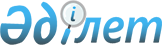 О выделении средств из резерва Правительства Республики КазахстанПостановление Правительства Республики Казахстан от 14 сентября 2006 года N 866



      В соответствии с 
 Законом 
 Республики Казахстан от 22 ноября 2005 года "О республиканском бюджете на 2006 год", 
 постановлением 
 Правительства Республики Казахстан от 27 декабря 2004 года N 1405 "Об утверждении Правил использования резервов Правительства Республики Казахстан и местных исполнительных органов" Правительство Республики Казахстан 

ПОСТАНОВЛЯЕТ:







      1. Выделить Министерству финансов Республики Казахстан из резерва Правительства Республики Казахстан, предусмотренного в республиканском бюджете на 2006 год на исполнение обязательств по решениям судов, 4282926 (четыре миллиона двести восемьдесят две тысячи девятьсот двадцать шесть) тенге для исполнения судебных актов согласно приложению к настоящему постановлению.






      2. Настоящее постановление вводится в действие со дня подписания.


      Премьер-Министр




   Республики Казахстан


Приложение                



к постановлению Правительства      



Республики Казахстан           



от 14 сентября 2006 года N 866     




Перечень судебных решений, подлежащих исполнению


					© 2012. РГП на ПХВ «Институт законодательства и правовой информации Республики Казахстан» Министерства юстиции Республики Казахстан
				

N




п/п



Наименование




судебного




органа и




дата решения



Истец



Сумма за




вычетом




госпошлины




(тенге)



Госпош-




лина




(тенге)



1



2



3



4



5


1

Решение



Сарыаркинского



районного суда



города Астаны



от 14.02.2005



года

1. Шестакова Р.Г



2. Шульгин В.К.



3. Штейнванд А.Ф.



4. Яфаров М.А.

80163



96084



43321



12419

2

Решение



Сарыаркинского



районного суда



города Астаны



от 04.11.2005



года

1. Баилов К.А.



2. Заступ В.И.



3. Кокушева Л.Е.



4. Ларин А.Г.



5. Родионов М.В.



6. Рогачев В.В.



7. Сущевский Г.П.



8. Шапкарина Л.Н.



9. Федоров А.В.



10. Шайдт Н.Ф.

134711



59523



37285



79790



18350



191933



191276



20832



73204



13214

3

Решение



Сарыаркинского



районного суда



города Астаны



от 12.09.2005



года

1. Зверева В.Т.



2. Иванов В.Е.



3. Кравченко Г.А.



4. Козловский В.И.



5. Кузнецов Г.Н.



6. Лавров А.А.

62849



57693



9248



37775



82425



102002

4

Решение



Сарыаркинского



районного суда



города Астаны



от 02.09.2005



года

1. Дорошенко Ф.И.



2. Дорошенко С.В.



3. Здорнов В.В.



4. Здорнов И.В.



5. Саломатина Л.Ф.



6. Саломатин С.Ю.



7. Хилюк А.В.

76768



35114



58046



41967



41377



45672



95129

5

Решение



Сарыаркинского



районного суда



города Астаны



от 05.10.2005



года

1. Алпыспаев К.С.



2. Даутфест Г.Л.



3. Демидчик Н.Н.



4. Корниенко Н.Ф.



5. Овсеев С.И.



6. Хвастунов О.В.



7. Шоканбаев Е.Д.



8. Ели А.Ф.

27584



24803



92615



188760



57084



133975



17109



29228

6

Решение



Сарыаркинского



районного суда



города Астаны



от 08.09.2005



года

Явтушенко В.Г.

45453

7

Решение



Сарыаркинского



районного суда



города Астаны



от 15.04.2005



года

1. Арысланова Т.А.



2. Быков А.И.



3. Гущин Ю.И.



4. Гордейчук М.М.



5. Горбунов С.С.



6. Громков Г.К.



7. Данилов Н.А.



8. Еберзин Н.С



9. Жигаловский И.И.

86894



141160



100000



64070



234175



63042



94339



73334



71133

8

Решение



Сарыаркинского



районного суда



города Астаны



от 12.08.2005



года

1. Байжанов Б.С.



2. Васильев Г.Д.



3. Дон М.Е.



4. Доскенов Т.С.



5. Дворжак А.В.



6. Дюсенов А.А.



7. Кустарникова А.И.



8. Тоболова Т.Н.



9. Алдомжаров А.Б.



10. Дмитриев А.В.

79892



8215



15636



60364



37818



5854



45752



20256



95541



118327

9

Решение



Сарыаркинского



районного суда



города Астаны



от 12.08.2005



года

1. Кубрина Л.М.



2. Мухажанова К.С.



3. Мелешенко Н.И.



4. Се В.Е.



5. Сыздыкова Б.Н.



6. Шаймерденова К.К.



7. Раисов А.Б.



8. Чернов В.Н.



9. Хасанова Г.С.



10. Хасанов P.P.

51876



35781



60820



76180



29281



10781



95420



18585



16653



56966

Общая сумма:

Общая сумма:

Общая сумма:


4282926



4282926

